Gruppenarbeitphysikalische und chemische Eigenschaften von AlkansäurenGruppe 1: Siedetemperaturen von AlkansäurenLöst die gestellten Aufgaben in eurer Gruppe. Ihr habt dafür 20 Minuten Zeit. Tragt die Ergebnisse in die Folie ein. Wählt einen Gruppensprecher für die Präsentation eurer Ergebnisse.Aufgaben:Beschreibt die im Diagramm dargestellte Abhängigkeit der Siedetemperaturen von der Länge der Kohlenstoffkette. Begründet den Zusammenhang.Vergleicht die Siedetemperaturen der Alkanole und Alkansäuren gleicher Kettenlänge.Welche Schlussfolgerung könnt ihr ziehen?Erklärt diesen Zusammenhang. Folgende Leitragen könnt ihr dabei zu Hilfe nehmen: Zeichnet zwei Ethanol-Moleküle und zwei Ethansäuremoleküle.Gebt die Teilladungen der funktionellen Gruppen an.Welche Anziehungskräfte bestehen zwischen den Ethanol-Molekülen bzw. zwischen den Ethansäuremolekülen?Alternativ können hier auch die Siedetemperaturen der n-Alkansäuren mit denen der n-Alkane verglichen werden:Gruppenarbeitphysikalische und chemische Eigenschaften von AlkansäurenGruppe 2: Löslichkeit von AlkansäurenFührt die folgenden Versuche durch und löst die gestellten Aufgaben in eurer Gruppe. Ihr habt dafür 20 Minuten Zeit. Tragt die Ergebnisse in die Folie ein. Wählt einen Gruppensprecher für die Präsentation eurer Ergebnisse.Versuch:Sicherheit: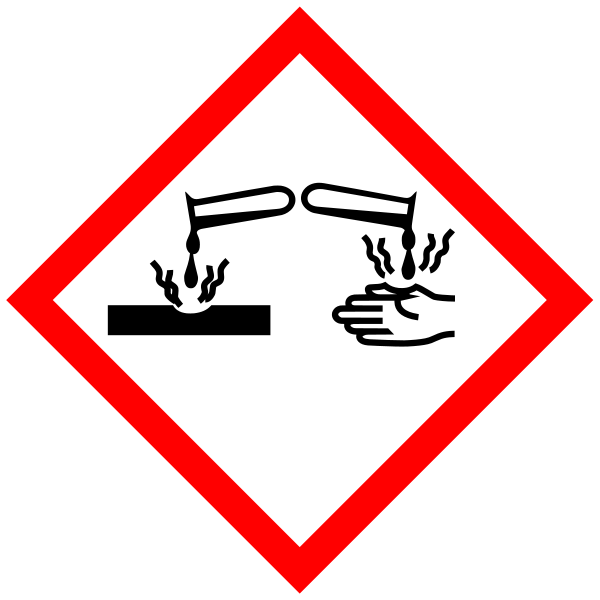 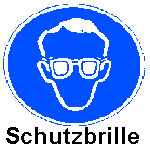 Durchführung:Füllt je 4 Reagenzgläser mit ca. 5 mL dest. Wasser bzw. Benzin. Gebt von jeder Alkansäure 1 mL mit der Einmalpipette bzw. eine Spatelspitze in ein mit Wasser bzw. Benzin gefülltes Reagenzglas und schüttelt das Reagenzglas vorsichtig zum Durchmischen der Proben. Erwärmt die Probe mit Palmitinsäure etwas in eurer Hand.Aufgaben:Notiert eure Beobachtungen in einer Tabelle.Leitet aus eurer Beobachtung eine Regel für die Benzin- bzw. Wasserlöslichkeit der Alkansäuren in Abhängigkeit von der Länge der C-Kette ab.Gebt die Strukturformeln der Ethansäure und Pentansäure an. Markiert in den Molekülstrukturen die polaren bzw. die unpolaren Molekülanteile.Erklärt das Löslichkeitsverhalten der Alkansäuren in Wasser bzw. Benzin.Gruppenarbeitphysikalische und chemische Eigenschaften von AlkansäurenGruppe 3: Leitfähigkeit von AlkansäurenFührt den folgenden Versuch unter dem Abzug durch und löst die gestellten Aufgaben in eurer Gruppe. Ihr habt dafür 20 Minuten Zeit. Tragt die Ergebnisse in die Folie ein. Wählt einen Gruppensprecher für die Präsentation eurer Ergebnisse.Versuch:Sicherheit: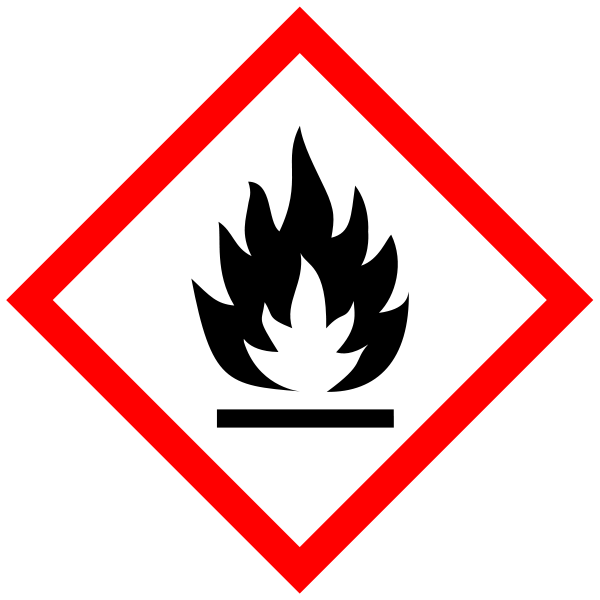 Durchführung:Gebt  80 mL dest. Wasser in ein Becherglas. Haltet den Leitfähigkeitsprüfer in das dest. Wasser und notiert eure Beobachtung. Trocknet den Prüfer vorsichtig mit einem Papiertuch ab.Eure Lehrerin/euer Lehrer füllt euch nun 20 mL konzentrierte Essigsäure in ein weiteres Becherglas. Prüft auch hier die Leitfähigkeit und notiert eure Beobachtung.Gebt nun langsam dest. Wasser zu der Essigsäure. Prüft die Leitfähigkeit während der Zugabe und notiert eure Beobachtungen während des Verdünnungsvorgangs.Achtung: Spült den Leitfähigkeitsprüfer nach der Messung gründlich über dem dritten Becherglas mit dest. Wasser ab und trocknet ihn vorsichtig ab.Aufgabe:Begründet eure Beobachtungen. Folgende Impulse können euch dabei helfen:Welche Voraussetzung muss eine Lösung erfüllen, damit sie den elektrischen Strom leitet?Beim Verdünnen der Essigsäure läuft folgende Reaktion ab: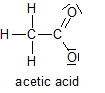 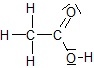 +    H2O  				 +   H3O+    			Gruppenarbeitphysikalische und chemische Eigenschaften von AlkansäurenGruppe 4: Alkansäuren reagieren sauerFührt den folgenden Versuch durch und löst die gestellten Aufgaben in eurer Gruppe. Ihr habt dafür 20 Minuten Zeit. Tragt die Ergebnisse in die Folie ein. Wählt einen Gruppensprecher für die Präsentation eurer Ergebnisse.Versuch:Durchführung:Gebt ca. 1 cm der zu untersuchenden Lebensmittel (bei Joghurt nehmt ihr den flüssigen Überstand) in je ein Reagenzglas. Tropft je 2 Tropfen Universalindikator dazu.Beobachtet die Färbung des Indikators und bestimmt mit Hilfe der Farbskala den pH-Wert. Tragt eure Werte in die Tabelle ein (siehe Ergebnisfolie).Aufgaben:Welche Aussagen über die Lebensmittel könnt ihr aufgrund des pH-Wertes treffen?Überlegt, welche drei Säuren in den drei Lebensmitteln für den ermittelten pH-Wert verantwortlich sind. Sucht auf dem Lehrerpult die passenden Säuren heraus und stellt die dazugehörigen Lebensmittel daneben (ihr könnt dafür auch euer Chemiebuch zu Hilfe nehmen).Damit eine Lösung sauer reagiert, müssen „saure Teilchen“, die H3O+-Ionen in der Lösung vorhanden sein.

			+    H2O  				 +   H3O+    			Benennt in der obigen Reaktionsgleichung die Säure und markiert das Teilchen in der Säure, das für die saure Reaktion verantwortlich ist.Erklärt die Bildung der H3O+-Ionen in einer wässrigen Ethansäurelösung mit Hilfe der Reaktionsgleichung.Zusammenfassungphysikalische und chemische Eigenschaften von AlkansäurenSiedetemperaturen der Alkansäuren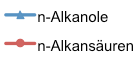 Zusammenhang zwischen der Siedetemperatur und der C-Kettenlänge bei Alkansäuren:________________________________________________________________________Erklärung:________________________________________________________________________________________________________________________________________Erklärung für den Unterschied in der Siedetemperatur zwischen Alkanolen und Alkansäuren gleicher C-Kettenlänge:________________________________________________________________________________________________________________________________________________________________________________________________________________________Löslichkeit der AlkansäurenRegel für die Löslichkeit der Alkansäuren in Benzin und Wasser:________________________________________________________________________________________________________________________________________________Erklärung für die Löslichkeit:________________________________________________________________________________________________________________________________________________________________________________________________________________________________________________________________________________________________Leitfähigkeit der AlkansäurenElektrische Leitfähigkeit von dest. Wasser:______________________________________Elektrische Leitfähigkeit von konz. Essigsäure:___________________________________Elektrische Leitfähigkeit der wässrigen Essigsäurelösung:__________________________Eine Lösung leitet den elektrischen Strom, wenn ________________________________.Beim Verdünnen der Essigsäure läuft folgende Reaktion ab:
			+    H2O  				 +   H3O+    Erklärung für die beobachtete elektrische Leitfähigkeit der konz. Essigsäure und der wässrigen Essigsäurelösung:________________________________________________________________________________________________________________________________________________________________________________________________________________________Die saure ReaktionDamit eine Lösung sauer reagiert, müssen „saure Teilchen“, die H3O+-Ionen in der Lösung vorhanden sein.Reaktionsgleichung: siehe obenErklärung:________________________________________________________________________________________________________________________________________________________________________________________________________________________Zusammenfassung - Lösungphysikalische und chemische Eigenschaften von AlkansäurenSiedetemperaturen der AlkansäurenZusammenhang zwischen der Siedetemperatur und der C-Kettenlänge bei Alkansäuren:Je länger die C-Kette, umso höher die Sdt.Erklärung: mit zunehmender Kettenlänge nehmen auch die Anziehungskräfte (hier: Van-der-Waals-Kräfte) zwischen den Molekülen zu. Erklärung für den Unterschied in der Siedetemperatur zwischen Alkanolen und Alkansäuren gleicher C-Kettenlänge:Zwischen Alkansäuremolekülen herrschen stärkere Anziehungskräfte als zwischen Alkanol-Molekülen der gleichen Kettenlänge (bei Alkansäuren kommen zusätzlich zu den H-Brücken ausgehend von den OH-Gruppen auch noch Dipol-Dipol-Wechselwirkungen zum Tragen).Löslichkeit der AlkansäurenRegel für die Löslichkeit der Alkansäuren in Benzin und Wasser:Je länger die Kette, umso schlechter löst sich die Alkansäure in Wasser, umso besser löst sie sich in Benzin.Erklärung für die Löslichkeit:Mit zunehmender Kettenlänge nimmt der Einfluss der lipophilen C-Kette zu, der Einfluss der hydrophilen Carboxylgruppe nimmt ab.Leitfähigkeit der AlkansäurenElektrische Leitfähigkeit von dest. Wasser: leitet nichtElektrische Leitfähigkeit von konz. Essigsäure: leitet nichtElektrische Leitfähigkeit der wässrigen Essigsäurelösung: leitetEine Lösung leitet den elektrischen Strom, wenn bewegliche geladene Teilchen vorhanden sind.Beim Verdünnen der Essigsäure läuft folgende Reaktion ab:
			+    H2O  				 +   H3O+    Erklärung für die beobachtete elektrische Leitfähigkeit der konz. Essigsäure und der wässrigen Essigsäurelösung:Die Säure gibt ein H+ an das Wasser ab, dadurch entsteht ein positiv geladenes H3O+-Ion und ein negativ geladenes Carboxylation. Es sind also geladene Teilchen in der Lösung vorhanden.Die saure ReaktionDamit eine Lösung sauer reagiert, müssen „saure Teilchen“, die H3O+-Ionen in der Lösung vorhanden sein.Reaktionsgleichung: siehe oben
Erklärung:Wenn eine Säure mit Wasser reagiert, bilden sich H3O+-Ionen. Diese sind für die saure Reaktion verantwortlich.Geräte8 Reagenzgläser2 Messzylinder3 Einmalpipetten1 SpatelChemikalienBenzinWasserEthansäure (Essigsäure)Propansäure (Propionsäure)Pentansäure (Valeriansäure)Hexadecansäure (Palmitinsäure=C15H31COOH)Geräte3 BechergläserLeitfähigkeitsprüferChemikalienDestilliertes WasserKonzentrierte Ethansäure (Essigsäure)Geräte4 ReagenzgläserUniversalindikatorMesszylinderChemikalienSpeiseessigZitronensaftJoghurtLeitungswasserSpeiseessigZitronensaftJoghurtLeitungswasserpH-Wertenthaltene SäureSpeiseessigZitronensaftJoghurtLeitungswasserpH-Wertca. 2,5ca. 2,5ca. 3,8 -6,5ca. 7 (6-8,5)enthaltene SäureEssigsäureCitronensäure/FruchtsäurenMilchsäure-